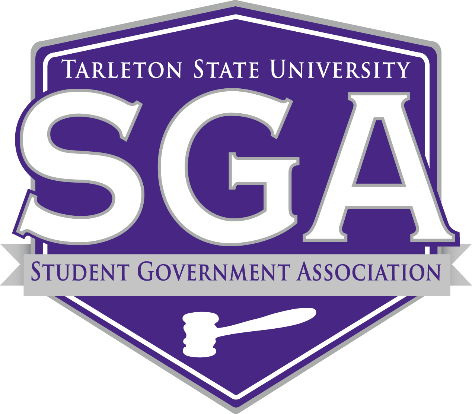 Date:11-7-18Student Congress MeetingMinutesPresiding: Tyler SchusterReading of the Previous MinutesMotion to read the previous minutes- CylerSecond - RobertMotion to approve the previous minutes- George Second- Robert Old BusinessNew BusinessG-18 Motion to bring G-18 to the floor- Sam Second- Robert Questions: Alli: Where are the ones located on campus right now?Austin: Is the 13,000 just stephenville? Caleb: any specify locations yall want them?Sam: How does this work?Cyler: since atms charge fees do you think this is why people don’t use them? Sam: what more reasonable hours you want? Robert: do you want them in the res halls or in central locations? Sam: have you talked to anyone about how much this might cost?Austin: do you know of any banks that would want to sponsor this? Discussions: Maddie Oliver: There is one in the gym too. Eddie: i think this is a good idea for when students need cash for fundraisers Allie: i think more locations is a great ideaEmily: it would make it easier to access cash. I also think RHA should be brought in on this ideaCyler: This will be helpful for students who don’t drive. I think res halls will be convents Tori: i think there are some atms who don't charge a feeKate: this will be convenient for students who live on campusJennifer (FRC): I think it will be beneficial for this for freshman PASS H-18 	Motion to move H-18 to the floor- Cyler 	Second: Hannah Questions: 	Abi: At most universities they do “lady longhorns” would y’all do “lady Texans”? 	Kate: Have y’all asked all the women’s athletes? 	Sam: It says Texanns on the basketball court would they change that? 		Robert: What other marketing items would have to be changed besides the 			basketball court? Discussion: Emily: this is a big step forward to unifying campus. I am glad that y’all did your research Cyler: Most universities have 1 mascot so i think this is a good idea. Matthew: its about time, it doesn't matter if you are male or femaleAbi: this is a great way to unify women’s sportsAlli: this has been a topic for a long time and im glad yall put in the work to bring this to the table Blayre: Glad that we are unifying Austin: we are all Texans so we should be called the sameCaleb: I know there are people wanting this changed Deserie (Student): this is a tradition so i feel like you should reach out to alum to find out their opinion Dom (point of clarification): they have talked to alum PASSAnnouncementsVeterans Association Veterans Day Game 11/10AdjournmentMotion- ToriSecond -  Robert 